KLASA: 363-13/24-01/01URBROJ: 2109-16-03-24-1Pleškovec, 27. ožujka 2024.Na temelju članka 31. stavka 3. Zakona o postupanju s nezakonito izgrađenim zgradama („Narodne novine“, broj 86/12, 143/13, 65/17 i 14/19) i članka 28. Statuta Općine Sveti Juraj na Bregu („Službeni glasnik Međimurske županije“, broj 30/23) Općinsko vijeće Općine Sveti Juraj na Bregu na svojoj 19. sjednici održanoj 27. ožujka 2024. godine donijelo jeIZVJEŠĆEPrograma korištenja sredstava naknade za zadržavanje nezakonito izgrađene zgrade u prostoru na području Općine Sveti Juraj na Bregu za 2023. godinuČlanak 1.Prihvaća se izvršenje Programa korištenja sredstava naknade za zadržavanje nezakonito izgrađene zgrade u prostoru na području Općine Sveti Juraj na Bregu za 2023. godinu.Članak 2.U 2023. godini planirana su sredstva u iznosu od 180,00 EUR, a ostvarena su u iznosu od 252,74 EUR.Članak 3.Ovo Izvješće Programa stupa na snagu osmoga dana od dana objave u “Službenom glasniku Međimurske županije”.                                                                                                            PREDSJEDNIK                                                                                                            Općinskog vijeća                                                                                                            Anđelko Kovačić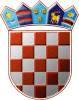 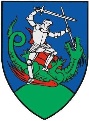 REPUBLIKA HRVATSKAMEĐIMURSKA ŽUPANIJA
OPĆINA SVETI JURAJ NA BREGU
OPĆINSKO VIJEĆEREPUBLIKA HRVATSKAMEĐIMURSKA ŽUPANIJA
OPĆINA SVETI JURAJ NA BREGU
OPĆINSKO VIJEĆE